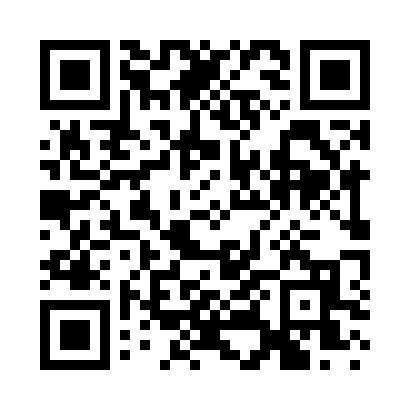 Prayer times for North Hinsdale, New Hampshire, USAMon 1 Jul 2024 - Wed 31 Jul 2024High Latitude Method: Angle Based RulePrayer Calculation Method: Islamic Society of North AmericaAsar Calculation Method: ShafiPrayer times provided by https://www.salahtimes.comDateDayFajrSunriseDhuhrAsrMaghribIsha1Mon3:305:1612:544:588:3210:182Tue3:315:1612:544:598:3210:183Wed3:315:1712:544:598:3210:174Thu3:325:1712:554:598:3210:175Fri3:335:1812:554:598:3110:166Sat3:345:1912:554:598:3110:157Sun3:355:1912:554:598:3110:158Mon3:365:2012:554:598:3010:149Tue3:375:2112:554:598:3010:1310Wed3:385:2212:564:598:2910:1211Thu3:405:2212:564:598:2910:1112Fri3:415:2312:564:598:2810:1013Sat3:425:2412:564:598:2810:0914Sun3:435:2512:564:598:2710:0815Mon3:445:2612:564:588:2610:0716Tue3:465:2712:564:588:2610:0617Wed3:475:2712:564:588:2510:0518Thu3:485:2812:564:588:2410:0419Fri3:505:2912:564:588:2310:0320Sat3:515:3012:574:588:2210:0121Sun3:525:3112:574:578:2210:0022Mon3:545:3212:574:578:219:5923Tue3:555:3312:574:578:209:5724Wed3:575:3412:574:578:199:5625Thu3:585:3512:574:568:189:5426Fri4:005:3612:574:568:179:5327Sat4:015:3712:574:568:169:5128Sun4:035:3812:574:558:159:5029Mon4:045:3912:574:558:149:4830Tue4:055:4012:574:558:139:4731Wed4:075:4112:564:548:119:45